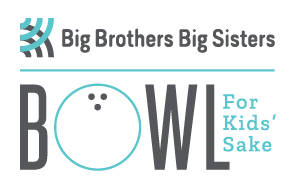 Quesnel Bowl for Kids Sake 2020Team Entry FormThis Year’s Theme: YABBA DABBA DOOOO FLINTSTONES!Friday Nite March 6, 2020Register Online: www.bigbrothersbigsistersofquesnel.caTeam Captain Name_______________________________________________________    Email:___________________________________    Phone #   _______________________Team Name: (if you have one)  ___________________________________    List team member names:  Please include first and last names.Include yourself as one if you are bowling. Please indicate (y and age ex Y13) for Youth Bowlers.1._______________________________________________________2._______________________________________________________3._______________________________________________________4._______________________________________________________5._______________________________________________________See lane schedule in package and choose your bowling time – (given out on first come basis)1st choice 4:30-6:00 pm   _____________2nd choice 6:00- 7:30 pm  _____________3rd choice 7:30 – 9:00 pm _____________Please return this entry to our office, 468 B Reid Street or Fax: 250-992-0937Email: bbbsques@goldcity.net     Phone:  Joanie 250-992-7257 if you have any questions.Please let your team each participant will get a small prize for participation.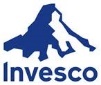 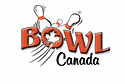 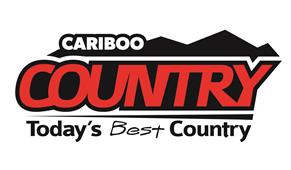 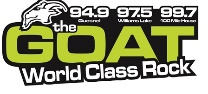 